										проект 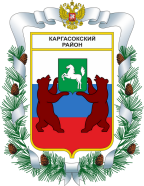 МУНИЦИПАЛЬНОЕ ОБРАЗОВАНИЕ «Каргасокский район»ТОМСКАЯ ОБЛАСТЬДУМА КАРГАСОКСКОГО РАЙОНА    Согласиться с предоставлением очередного отпуска Председателю Думы Каргасокского района Брагину Владимиру Валерьевичу  с 01.07.2016 года  и с 01.08.2016 года.								В Думу Каргасокского района								от Председателя Думы								Брагина В.В.                                                                Заявление 	Прошу на очередном собрании  Думы  Каргасокского района согласовать предоставление мне очередного отпуска  в 2016 году с 01.07.2016 г. и с 01.08.2016 г.19.02.2016 г.					____________Брагин В.В.РЕШЕНИЕРЕШЕНИЕРЕШЕНИЕ25.02.2016№   с. Каргасокс. КаргасокОб очередном отпуске Председателя Думы Каргасокского района Брагина В.В. на 2016 год          Рассмотрев заявление Председателя Думы Каргасокского района Брагина Владимира Валерьевича  о предоставлении очередного отпуска в 2016 году,Дума Каргасокского района РЕШИЛА:Председатель ДумыКаргасокского районаВ.В.БрагинГлава Каргасокского района    А.П. Ащеулов